 Федеральное государственное бюджетное образовательное учреждение высшего образования «МИРЭА — Российский технологический университет»Государственное бюджетное образовательное учреждение города Москвы «Школа № 1212»СРАВНЕНИЕ ВЫДЕЛЕНИЯ МИКРОПЛАСТИКА ПРИ РАЗЛИЧНЫХ ЗНАЧЕНИЯХ ТЕМПЕРАТУРНОЙ ОБРАБОТКИ ЧАЙНЫХ ПАКЕТИКОВМосква, 2024ОглавлениеВведениеЦель, задачиАктуальность проектаЭтапы реализации проекта— Выбор фирм-производителей чайного пакетика— Определение температурного режима— Выбор метода— Оборудование— Получение образцов— Определение размеров наночастицОписание полученных результатовВыводыПерспективы развития проектаСписок электронных ссылокВведениеЯ узнала о проблеме микопластика в пищевой промышленности, и мне бы хотелось углубиться в данную тему, чтобы разобраться, является ли ежедневное использование чайных пакетиков опасным для здоровья.ЦельСравнение размеров частиц микропластика, выделяющегося при различных температурных режимах тепловой обработки чайных пакетиков.ЗадачиОпределение наиболее востребованных температурных режимов потребления чайных пакетиков и фирм-производителей;выбор метода определения размеров частиц микропластика;получение образцов при значениях температурной обработки, равных 70ºC и 95ºC;определение размеров частиц микроплатика, выделяющегося при значениях 70ºC и 95ºC;анализ результатов, формулировка вывода.Актуальность проектаМикропластик — это любой кусок полимера размером меньше 5 мм.Журнал Environmental Science and Technology проанализировал 26 исследований и выяснил, что за год среднестатистический человек потребляет 39–52 тыс. частиц пластика вместе с едой. Частицы могут быть опасными для человека, так как содержат токсичные и вредные добавки, которые могут спровоцировать раковые заболевания, воспаления и бесплодие. Размер тоже имеет значение во вреде организма, так как крупные частицы микропластика принесут больше проблем здоровью, чем более мелкие частицы.  Исследователи из университета Аризоны взяли 47 образцов тканей человека, в том числе органов: легких, печени, селезенки и почек. Во всех представленных материалах они смогли идентифицировать десятки типов компонентов, включая поликарбонат, полиэтилентерефталат, полиэтилен, нейлон. [1]Пластиковые чайные пакетики сделаны из мелкоячеистой пищевой нейлоновой сетки. [2] Нейлон — семейство синтетических полиамидов, используемых преимущественно в производстве волокон. [3]ЭтапыВыбор фирм-производителей чайного пакетикаДля проекта было выбраны производители чая средней (Curtis и Tess) и повышенной (Русский Иван-чай) ценовых категорий.Определение температурного режимаВ проекте были выбраны температурные режимы 70ºC и 95ºC.Выбор первой температуры обусловлен тем, что для некоторых сортов чая нужны более низкие температуры заваривания. Например, для белого чая оптимальная температура заваривания - 70ºC. Второе температурное значение - 95ºC является рекомендованной производителем температурой для заваривания чая.Выбор методаБыл выбран метод динамического рассеивания света, так как он позволяет определить размер наночастиц. С помощью этого метода можно определить коэффициент диффузии дисперсных частиц в жидкости, что позволит рассчитать их радиус, а в дальнейшем, и размер. [4]Принцип действия этого метода заключается в том, что частицы, перемещаясь благодаря Броуновскому движению, взаимодействуют с лазерным лучом, рассеяние лазерного света детектируется фотоэлектронным умножителем. (Рис. 1) Большие частицы при Броуновском движении имеют меньшую скорость по сравнению с более мелкими. Рассеянный свет от частиц детектируется как сигнал с отклонениями, соответствующими скоростям Броуновского движения частиц. [5]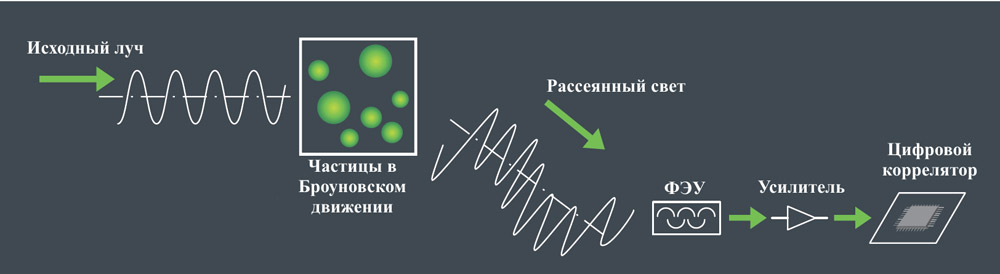 Рис. 1 Принцип метода динамического рассеивания светаОборудованиеХимический стакан, нагревательная плита, термометр, анализатор размеров и формы частиц malvern zetasizer nano zs.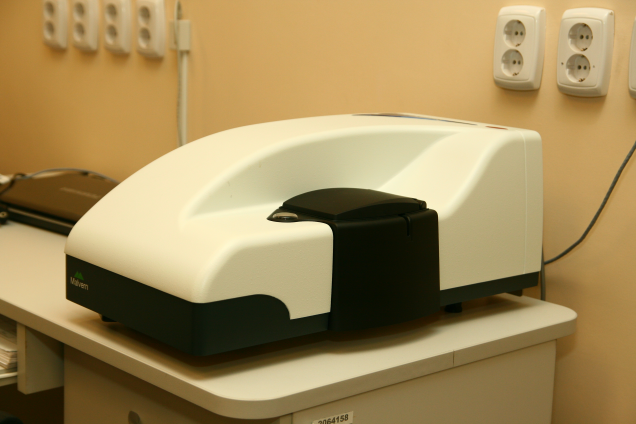 Рис. 2 Анализатор размеров и формы частиц malvern zetasizer nano zsПолучение образцовДля получения образцов химический стакан с водой нагревался до нужной температуры на нагревательной плите. Затем заранее опустошённый чайный пакетик размещалась в жидкость на 5 минут. (Рис.3)Рис.3 Химический стакан с опустошенными чайными пакетиками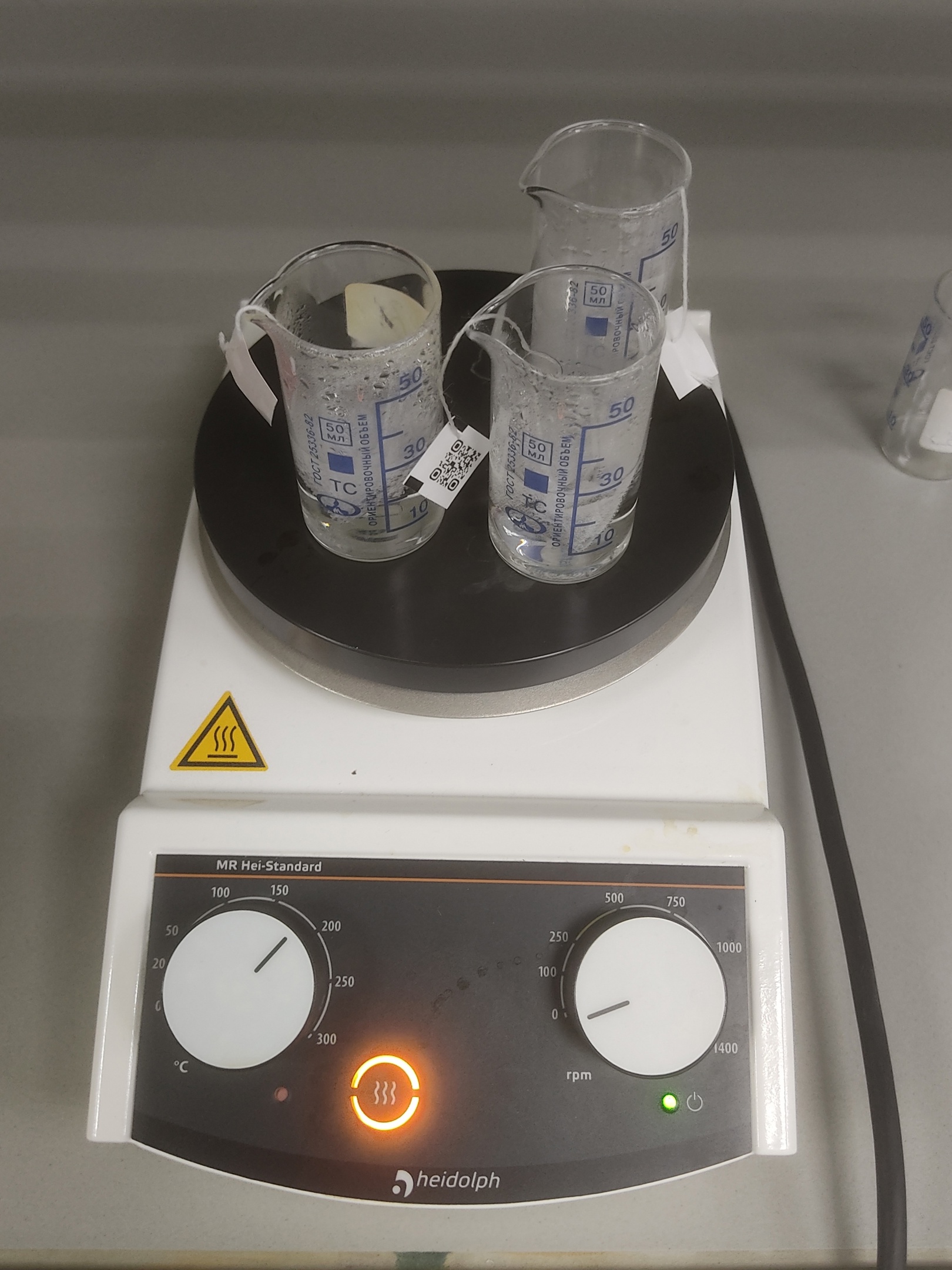 Определение размеров наночастицПолученные образцы были исследованы в лаборатории с помощью анализатора размеров и формы частиц malvern zetasizer nano zs, который использует метод динамического рассеивания света.Описание полученных результатовТаблица 1Размеры частиц микропластика (нм)Самый большой размер частиц, выделился при 70ºC у фирмы-производителя повышенной ценовой категории (Русский Иван-чай).Размер частицы при термической обработке в 70ºC чая от фирмы-производителя (Tess) показал наименьший размер частиц.ВыводыДля проекта были выбраны температуры, равные 70ºC и 95ºC и фирмы-производители Curtis, Tess, Русский Иван-чай;был выбран метод динамического рассеивания света, так как он позволяет определить размер частиц;были получены образцы при различных значениях температурной обработки, равных  70ºC и 95ºC;в образцах были обнаружены частицы микропластика размер который в диапазоне от   405,3 до 3419 нм;в работе было выявлено, что температура не влияет на размер микроплатика, а главным фактором является фирма-производитель чайного пакетика.Перспективы развития проектаВ дальнейшем в проекте можно рассмотреть выделение микропластика при повторном использовании чайных пакетиков.Список электронных ссылокСкрытая угроза: как микропластик накапливается во внутренних органах/Н. Германович/[Электронный ресурс]//style.rbc: [сайт]. — URL: https://style.rbc.ru/health/5f51f0bd9a794765496c80e8 (дата обращения 29.01.2024)Не только пакетики. Чем отличается чай в саше, пирамидках и фильтр-пакетах?/[Электронный ресурс]//dzen: [сайт]. — URL: https://dzen.ru/a/YCz_0Ba5iHjh8Y9m (дата обращения 29.01.2024)Нейлон/Википедия/[Электронный ресурс]//wikipedia: [сайт]. — URL: https://ru.wikipedia.org/wiki/Нейлон (дата обращения 29.01.2024)Теория динамического рассеяния света/П. Бородин/[Электронный ресурс]//studfile.net: [сайт]. — URL: https://studfile.net/preview/8568703/page:3/ (дата обращения 30.01.2024)Динамическое рассеяние света/ [Электронный ресурс]//laser.spbu.ru: [сайт]. — URL: https://laser.spbu.ru/projects-rus/drl-rus.html (дата обращения 30.01.2024)Авторы:Малофеева Анна Дмитриевна, ученица 10 классаРуководитель:Алиев Гадир Шаинович,преподаватель Детского технопарка «Альтаир»ТемператураCurtisTessРусскийИван-чай70ºC1682405,3341995ºC1793604,12080